КОНКУРСИ, СТИПЕНДИИ, СТАЖОВЕINSAIT PhD fellowshipsThe Institute for Computer Science, Artificial Intelligence and Technology (INSAIT) provides talented individuals the unique opportunity to engage in world-class research with the goal of becoming independent scientists and technology leaders.Students receive full 5-year PhD fellowships at 36,000 € per year and are mentored by world-class professors.Who can apply?INSAIT will consider students who have obtained a B.Sc. or an M.Sc. degree by the time they start in INSAIT’s doctoral program. Thus, students who are currently completing or have completed these degrees (e.g., last year B.Sc. or M.Sc. graduates) are eligible to be considered for the INSAIT doctoral program. INSAIT is generally interested in students who are enrolled or have completed B.Sc./M.Sc. degrees in the areas of computer science, data science, mathematics, physics, statistics, or electrical engineering.How to apply?Please submit your application at the recruitee link. You will need to prepare the following documents (please note all documents must be either issued or translated in English):Curriculum Vitae (CV) – you must present a CV with the universities you attended, acquired professional experience and achievements.Degree certificates – official copies of your diplomas (Bachelors, Masters), if you have graduated.University transcripts – official copies of your university transcripts (Bachelors, Masters), listing all course work, academic hours and grades.Recommendation letters (optional) – submit two letters of recommendation attesting to your academic and scientific achievements relevant to your doctorate application. Your letters should contain the full contact details of the recommender.Passport or ID – copies of your passport or ID with your personal details should be attached.Motivation Letter – the candidate should clearly articulate why they would like to pursue a PhD at INSAIT.English Language Proficiency – the applicant is expected to have a strong command of the English language. If available, a copy of the formal certificate (TOEFL, Cambridge, IELTS, etc.) should be provided.How will the application be assessed?The main criteria in evaluating incoming applicants are the relevant qualifications as presented in the application process – quality of the course work and respective grades, extra-curricular achievements, motivation, recommendations, etc.Successful candidates will be invited for a technical interview conducted by the particular faculty (or several faculty) interested in the candidate. Once admitted, candidates can expect to start in the doctoral program as soon as possible. Please note that possible visa applications and issuing of work permits may cause delays in certain cases.All admitted candidates will receive a full doctoral fellowship. The fellowship amounts to  36,000 EUR / year with a flat income tax of 10%. The goal of this competitive fellowship is to empower a doctoral student to fully engage in world-class research. Doctoral fellowships are also available from big-tech companies such as DeepMind and Amazon Web Services.More information and application HEREDeadline for application: all year round Стипендии за постдокторска специализация в Япония Японското общество за подпомагане на науката (JSPS) - „JSPS Postdoctoral Fellowship for Foreign Researchers – FY 2022“  - предоставя две стипендии за постдокторска специализация в Япония, с продължителност 12/24 месеца, започваща в периода 1 април - 30 ноември 2022 г.Това е възможност за изследователи от България във всички области на хуманитарните, социалните и природните науки да провеждат под ръководството на своите домакини съвместни изследвания с водещи изследователски групи в университети и японски научни организации. Програмата позволява на стипендиантите да развиват собствените си изследвания, като същевременно допринасят за напредъка на научните изследвания в Япония и в своята страна.Подробна информация за приемащите японски университети и институции може да бъде намерена на следния интернет адрес: https://www.jsps.go.jp/j-summer/data/list_of_host_institutes_2021.pdfЛице за контакт в МОН по Програмата е: г-н Ангел Апостолов, тел.: (02) 424 11 25, e-mail: a.apostolov@mon.bg Формулярите и насоките към кандидатите и номиниращите организации могат да бъдат изтеглени ТУККрайният срок за подаване на документи за кандидатстване, определен от JSPS, е 30 юли 2022 г. Sustainability ScholarshipThe Danish platform for lifelong learning, finduddannelse.dk, is offering a scholarship of up to €5000 to people from anywhere in the world who want to study a master's programme fighting on the impact of climate change. The scholarship will be awarded for programme studies starting at the latest in January 2023.Eligible candidatesmust have applied (or will apply) to a master's programme that can help them make the world more sustainablemust have applied (or will apply) for a study starting at the latest in January 2023 (online studies are not eligible)must hold a valid undergraduate degreemust meet language requirements for the programmemust hold or be eligible to apply for a relevant study visa (if applicable).How to applyEntrants should fill out the short form with their personal information and submit a short essay (500-700 words) on the questions: "What motivated you to choose this particular study programme? How is your program going to help you fight/alleviate the impact of climate change? Overall, how do you think education and the fight against climate change are connected?".
Applications must be in English or Danish. Find out more here.Deadline: 22 September 2022, 23:59 (CET)Стипендии на Германската фондация за околна средаГерманската федерална фондация за околна среда (Deutsche Bundesstiftung Umwelt - DBU) е най-голямата екологична фондация в Европа, създадена през 1990 г. В Средна и Източна Европа, вкл. и България, DBU е активна с международната си стипендиантска програма. Основната цел на програмата е подобряване на екологичната ситуация в България и Германия чрез работа върху актуален екологичен проблем. За целта програмата осигурява стипендии за млади, наскоро завършили специалисти за работен стаж в Германия в областта на опазването на околната среда и природозащитата. Стипендиантите трупат знания и опит, които да приложат на практика след завръщането си в България. Стипендията е в размер на 1250 евро, които са необлагаеми. Тя се отпуска минимум за 6 и максимум за 12 месеца. Допълнително се поемат всички видове задължителни застраховки и осигуровки. Формалните изисквания, свързани с кандидатстването, са: образователно-квалификационна степен „магистър“, придобита с минимум добър (4) или по-добър успех, преди не повече от 5 години, най-късно до момента на започване на престоя в Германия (август 2022 г.), за предпочитане от българско ВУЗ; и/ или настоящ докторант, но не в последна година от докторантурата (за времето на стипендията докторантурата следва да бъде формално прекъсната); владеене на немски и/ или английски език; ясна, новаторска за България идея за това, с което искате да се занимавате в Германия по време на престоя си и как да го постигнете. Кандидатите могат да са завършили различни специалности – няма изискване образованието им да е свързано директно с опазване на околната среда. По-важно е да имат желание и потенциал да се занимават с екологична тематика. Изборът къде точно ще проведете стажа става с помощта на DBU, но е добре стипендиантите да имат предложения и да са проучили възможни институции (университети, фирми, НПО, държавни структури, и др.). Повече информация за изискванията за кандидатстване има тук (на английски) или тук (на немски). Стипендианти се набират два пъти годишно, а крайните срокове за кандидатстване са съответно 5 март и 5 септември на съответната година. Кандидатстването в първия етап е само онлайн. След предварителен подбор по документи, до около три месеца от подаването на документите, с избрани кандидати ще се проведе интервю в София или Оснабрюк, Германия. За повече информация посетете https://www.facebook.com/BGDBU или се обърнете към Ваня Рътарова – координатор на програмата за България (vratarova@yahoo.co.uk), моб. тел.: 0887672891.Краен срок: 5 септември 2022 г.Bachelor in the USA ScholarshipEducations.com is offering a scholarship of up to $5,000 to worldwide students who will be studying a bachelor's degree abroad at a college or university in the USA. Eligible candidatesMust have applied (or will apply) to a college or university in the USA.Must have applied (or will apply) for a bachelor's-level degree starting in the Fall 2022 semester.The degree program must be studied either on campus or online via distance learning from an institute based in the USA.Must hold a valid transcript from the high school.Must meet the language requirements for the programme.Must hold or be eligible to apply for a relevant study visa (if applicable).Must not be a US citizen and can't currently reside in the USA unless currently studying abroad.How to applyApplications must be submitted in English.Fill out a short formSubmit an elevator pitchSubmit a short essay (400-500 words) on the question: Why did you choose the USA as a study abroad destination, and how will it help you to shape your future?Selected finalists, will be asked to supply further documentation to further prove their eligibility. Find out more here.Deadline: 31 August 2022, 12:00 CEST. Junior Research Internship ProgramThe Medici Archive Project (MAP) invites applications to our junior research internship program for undergraduate and recent graduate students. This is a six-to-eight-week research based internship in MAP’s headquarters in Palazzo Alberti and in the State Archive of Florence. Applications are accepted all year long and internships are offered according to MAP’s Fellows’ availability. Successful applicants will spend the majority of their internship shadowing a scholar in the archives, and helping their mentor with topic-specific research. Typical tasks will include digitizing and indexing volumes, transcribing documents, and conducting secondary research online and in various libraries or archives throughout Florence.A significant part of the intern’s stay at MAP will be devoted to pursuing a personal research topic in the archives. Upon applying to the program, prospective interns should briefly describe a research topic that warrants the use of primary materials in the State Archives of Florence in their cover letter. Ideally, the project should be related to the program to which they are submitting their application. If applicants do not have a specific research project, they should outline their relevant academic interests and will be given an opportunity to develop a project, in conjunction with a scholar, over the course of the internship.Throughout their time at MAP, interns will also be asked to perform various administrative tasks in the office. These tasks will include assisting with social media and office organization, copy editing, and organization of the paleography course. Though the internship is designed to last six to eight weeks, start and end dates are flexible and can be altered to accommodate the applicant’s school schedule.More information and application hereDeadline: all year longСтажантска програма на банка ДСКБанка ДСК обява своята стажантска програма „Старт в кариерата“. Стажът е платен за студенти до 6 месеца, независимо от формата им на обучение. В това число учащи във висши учебни заведения в чужбина, студенти трети и четвърти курс от бакалавърската си степен на образование, студенти в процес на придобиване на магистърска степен, студенти, които са се дипломирали в същата година. Освен в областта на финансите и банковите операции, ДСК дава възможност за развитие на кадри в областта на ИТ, право, маркетинг, човешки ресурси, и други. Пълна информация и свободните позиции може да видите тук.Краен срок: не е посочен Обучение и стаж за програмистиБългарската софтуерна фирма TelebidPro предлага обучение и стаж за програмисти. Ако сте мотивирани да се учите, ако се интересувате от технологиите Python, JavaScript, Node.js, PostgreSQL, Redis, Perl, HTML5, Linux, AWS и имате желание да се развивате като програмист, компанията предлага възможности за тренинг, платен стаж и работа с гъвкаво работно време – 4, 6 или 8 часа, като за студенти това е изцяло съобразено и с програмата в университета. За да станете стажант е необходимо да сте първа или втора година в университета, за предпочитане да следвате в областта на компютърните науки или свързано с тях образование, познаване на основните принципи в програмирането, английски език на работно ниво, желание за учене и развитие. За предимства се считат познаване на MySQL или PostgreSQL, работа под Linux и познаване на HTML, CSS. Компанията предлага обучение, стаж и възможност за работа на половин или пълен работен ден след края на стажа, приятна и приятелска работна среда в екип от млади професионалисти, работно време съобразено с часове, лекции и упражнения. Фирмата ще се свърже само с предварително одобрените кандидати. Може да кандидатствате оттук.Краен срок: не е посоченСтаж в „Немечек“ БългарияКомпанията за разработването на софтуерни решения „Немечек“ България търси да назначи стажанти. Свободни места в обучителната програма има за System Administrator, QA Intern, IT Recruiter, Full Stack Java Developer, C++ Developer, Technical Support и др. По време на стажантската програма, студентите ще могат да комбинират стажа с лекциите в университета; ще работят с утвърдени професионалисти; ще натрупат опит в софтуерна компания с 22-годишна история; ще получават възнаграждение и социални придобивки; ще стажуват между 3 и 6 месеца; ще имат възможност за дългосрочна работа в „Немечек“ България. Повече информация и начин на кандидатстване може да намерите тук.Краен срок: не е посоченСтаж за международен мениджмънт на BILLA БългарияBILLA България предлага стаж за международен мениджмънт. Програмата е 16-месечна и е предназначена за хора, които имат афинитет към търговията на дребно и работата по международни проекти. Програмата Boost your career е индивидуална и ще се провежда под наставничеството на ментор. Всеки един участник ще премине през специални курсове за обучение, професионално и личностно развитие. Стажантите ще работят както на регионално, така и на международно ниво. Програмата е подходяща за любопитни и амбициозни студенти, владеещи английски и/или немски език, с желание да пътуват и научават нови неща. Началото на кампанията е на 1 септември 2022 г. Ако имате желание, може да кандидатствате със CV на тази страница. Подробна информация може да намерите тук.Краен срок: не е посоченСтаж в „Уникредит Булбанк“„Уникредит Булбанк“ търси стажант в сектор „Банкиране на дребно“ за офис в София. Стажантската програма има за цел да подаде ръка на студентите и наскоро завършилите специалисти, като ги запознае с основните дейности от работата в банковата сфера и съчетае обучението с реалните работни предизвикателства в екипа на водеща финансова институция. Стажантът ще трябва да подпомага извършването на продажби и обслужването на клиенти във филиала, ще подпомага стимулирането на клиентския интерес към продукти и услугите на банката, ще научи да работи с клиенти, как се водят преговори с клиенти - на живо и по телефон и други. Нужно е кандидатите да са завършили или в процес на завършване на висше образование; желаят да съчетаят теоретичното си обучение с реалните предизвикателства, които поднася работата; владеят английски език; с отлична компютърна грамотност – MS Office - Word, Excel, PowerPoint; динамична, инициативна и организирана личност; с много добри комуникативни и организационни умения.Ако намирате стажантската програма за предизвикателна и отговаряща на вашето образование и амбиции, изпратете информация, като отбележите тази или друга предпочитана област за стаж. Може да кандидатствате през сайта на организацията, като отбележите тази или друга предпочитана област за стаж.Краен срок: не е посоченСтаж в Инвестбанк„Инвестбанк“ търси стажант „Продажби и координация на клоновата мрежа“. По време на стажа обучаващият се ще съдейства при изготвянето на пазарни анализи, справки и презентации; участва активно в текущите проекти на дирекцията; поддържа и обновява ежемесечно база данни; подпомага екипа при ежедневни задачи. Нужно е кандидатите да са студенти 3-и или 4-и курс по икономически специалности, да притежават добра компютърна грамотност, да имат добри комуникативни и организационни умения. Компанията предлага възможност за придобиване на ценен професионален опит, стаж при гъвкаво работно време, сертификат за успешно завършен стаж. Продължителността на стажа е от един до три месеца. Може да кандидатствате на сайта на компанията, в отдел „Стажантска програма“.Краен срок: не е посоченСтаж в bTV Media GroupbTV Media Group търси стажант в направление „Организиране на плейлисти“. Стажантът ще има възможност да работи с база данни в специализиран софтуер за продажби и ще проследява процеса по изготвяне на плейлисти за реклама в телевизията. Компанията търси студенти, завършили трети или четвърти курс в университет (с активен интерес и/или опит в област „Продажби“ и „Трафик“), отлични аналитични умения, много добри организационни умения, отлична компютърна грамотност (MS Excel, MS Office, MS Power Point), добро ниво на владеене на английски език, притежаването на предишен професионален опит не е задължително. Може да кандидатствате през страницата на медията.Краен срок: не е посоченNew Summer Institute for the Study of East Central and Southeastern EuropeThe Centre for Advanced Study Sofia, in partnership with the American Council of Learned Societies (ACLS), is pleased to announce the launch of a new Summer Institute for Scholars of East Central and Southeastern Europe. ACLS and CAS will convene leading scholars from Eastern Europe and North America for a two-week residency in Blagoevgrad, Bulgaria, hosted by the American University in Bulgaria (AUBG), in the summers 2023, 2024, and 2025.With international travel restricted over the past two years due to the pandemic, many scholars have been forced to delay their research. The Summer Institute for the Study of East Central and Southeastern Europe (SISECSE) will enable scholars to undertake local fieldwork in the region, including archival research, work in museum collections, interviews, site surveys, or other forms of data collection. Participating scholars will be able to spend two weeks focusing closely on their own research projects in a collaborative and interdisciplinary setting.In addition to conducting their own research, scholars will have the opportunity to participate in small group writing workshops, as well as a series of immersive discussions on a key topic of shared academic interest. In 2023, those discussions will explore “Scholarly Writing in the Digital Age.” Participants will be asked to consider broad questions of accessibility and audience; the democratization of scholarly writing, manifested in the expansion of acceptable writing styles in journals and books; the blurring of borders between scholarly writing and creative writing, essays, and memoir; the implications of digital publishing for scholarly production; and related topics. Discussions will be held over several meals and in one seminar session.The program will cover travel, accommodation, and per diem expenses. Institute members will be expected to be in residence and to participate in all planned events for the duration of the institute. Scholars will also be provided with opportunities to travel locally during this time.EligibilityThe competition is open to scholars in any field or discipline in the humanities and interpretive social sciences pursuing postdoctoral or advanced research in the region (Albania, Belarus, Bosnia and Herzegovina, Bulgaria, Czechia, Croatia, Hungary, Kosovo, Moldova, Montenegro, North Macedonia, Poland, Romania, Russia, Serbia, Slovakia, Slovenia, Ukraine).Scholars should be based at institutions in North America (US, Canada, Mexico) or Central/Eastern Europe (see the list above).ApplicationScholars should apply with their own research proposals through the ACLS online system. The application will be available on the ACLS website in July 2022. The deadline for submissions will be in December 2022.Конкурс „Млад предприемач в науката“Центърът за трансфер на технологии (ЦТТ) към Научноизследователския сектор (НИС) на СУ „Св. Климент Охридски“ обявява конкурс „Млад предприемач в науката“ по случай юбилейното 20–то издание на Европейския ден на предприемача през 2022 година. Целта на конкурса е да подпомогне развитието на студентското и младежкото предприемачество в СУ „Св. Климент Охридски“, да стимулира студентите и младите изследователи да започнат собствена стопанска дейност. До участие в конкурса се допускат само студенти и изследователи до 35 години, както и колективи, съставени от изследователи в посочената възрастова група, от Софийския университет „Св. Климент Охридски“. За участие в конкурса участниците трябва да представят разработена бизнес идея, описание на научен продукт или технология с посочена степен на технологична зрялост и да изпратят попълнена заявка за участие не по-късно от 15 септември 2022 г.Експертна комисия ще разгледа подадените кандидатури и ще присъди Голямата награда в размер на 7500 лева за кандидатурата, оценена като най-творческа и вдъхновяваща предприемаческа инициатива – “Млад предприемач в науката”. Класиралите се на второ и трето място ще получат съответно 4000 и 2000 лева.Повече информация за условията на конкурса, както и формулярът за кандидатстване можете да намерите ТУК.Краен срок за подаване на заявката за участие: 15 септември 2022 г.Преакселераторска програма на фондация „Карол Знание“Тази година преакселераторската програма на фондация „Карол Знание“ “Предприемачи в науката” е с фокус Impact Investing. За участие са поканени студенти, докторанти и млади учени, които разработват научни проекти със социално и екологично въздействие. Наградният фонд е 30 хил. лв. и ще бъде връчен на победителя по време на финала на програмата на 14 декември т.г.  Impact Investing e бързо развиваща се индустрия, задвижвана от инвеститори, които търсят не просто възвръщаемост, а целенасочено положително въздействие в обществото и околната среда. Предприемачите, които се насочват към такъв тип инвестиране, се стремят да генерират измеримо, благоприятно социално или екологично въздействие чрез решаване на важни за обществото и околната среда проблеми. Програмата тази година вече е отворена за кандидатстване. Обучението ще се провежда всяка сряда от 10 до 12 ч. онлайн в периода 21 септември — 30 ноември 2022 г. Крайният срок за представяне на кандидатури е 3 септември. Още подробности за програмата и сроковете  – тук.ПРОГРАМИКонкурс за финансиране на фундаментални научни изследвания на млади учени и постдокторанти – 2022 год.“Фонд „Научни изследвания“ отправя покана за участие в „Конкурс за финансиране на фундаментални научни изследвания на млади учени и постдокторанти – 2022 год.“Финансирането по настоящата процедура е единствено в подкрепа на осъществяване на нестопанска научна дейност за фундаментални научни изследвания за придобиване на нови знания за насърчаване участието на младите учени и пост-докторанти в научноизследователска дейност. Нестопанската научна дейност е съобразена с Националната стратегия за развитие на научните изследвания в Република България 2017-2030 и допринася за: Осигуряване на висока квалификация и ефективно кариерно развитие на учените, основано на високо ниво на научните изследвания. Устойчиво възстановяване на международните позиции на страната по количество и качество на международно видимата научна продукция. Разширяване на участието на българската научна общност в европейското изследователско пространство и разширяване на международното научно сътрудничество. Повишаване на количеството и качеството на научните изследвания, свързани с проблеми от регионално и национално значение.1.Научни областиЦелта на процедурата е да насърчи провеждане на качествени фундаментални научни изследвания от млади учени и пост-докторанти, повишаване квалификацията им и получаване на високи научни постижения в следните области:1) Биологически науки;2) Математически науки и информатика;3) Медицински науки;4) Науки за земята;5) Обществени науки;6) Селскостопански науки;7) Технически науки;8) Физически науки;9) Химически науки;10) Хуманитарни науки.2.Общ бюджет на конкурса:Прогнозният общ бюджет на конкурса за финансиране на  фундаментални научни изследвания на млади учени и пост-докторанти – 2022 г. е  1 000 000 лв.Минимален и максимален размер на финансирането за конкретен проект:Общият размер на финансирането за всеки индивидуален проект по настоящата процедура следва да бъде в следните граници:1) Минималната сума за всеки отделен проект е 20 000 лв.2) Максималната сума за всеки отделен проект е 40 000 лв.3) Не се допуска изкуствено разделяне на проекти, за да бъдат заобиколени горните прагове. Публичното финансиране не трябва да надвишава 100% от общия размер на допустимите разходи на проекта.Исканата сума за финансиране на отделен проект да е кратна на 100.4.Срок за изпълнение на проекта:Срок за изпълнение на одобрените проекти: 24  месеца.За начална дата на проекта се счита датата на подписване на договора за финансиране.5.Срок за подаване на проектните предложенияПроектните предложения се представят до 17:30 часа на 07.09.2022 г. по електронен път към Фонд „Научни изследвания“ в електронен формат чрез системата СУНИ на следния адрес: https://enims.egov.bg/Документите – Част 1 и Част 2 на проектното предложение, трябва да дават възможност за автоматично търсене (в pdf формат генериран автоматично от документа).Документите следва да са подписани или с електронни подписи, или подписани и сканирани.Всички декларации от членовете на колектива се прилагат също или електронно подписани, или подписани и сканирани.Декларациите от името на базовата организация, както и декларацията за обработка на лични данни от ръководителите на организациите могат да се подадат подписани електронно или се подават в оригинал в деловодството на Фонда и важат за всички конкурси на Фонда през годината.Нови декларации се подават само при промяна на обстоятелства по тях.При електронното подаване всички документи трябва да бъдат подадени в съответните позиции на формата за електронно подаване на проектните предложения.Крайното подаване се извършва чрез използване на електронен подпис от ръководителя на базовата организация и е описано в техническите указания (отделен файл).Административното описание – Част 1 и Научното описание – Част 2 на проектното предложение, както и файловете с приложенията към Научното описание – Научни биографии, Работна програма и Бюджет на проекта, се подават на български и английски език.Срокове по конкурса:- Обявяване на конкурса – до 24.06.2022 г.- Краен срок за подаване на проектни предложения – до 07.09.2022 г.- Срок за оценка и класиране на проектите – до 30.11.2022 г.Проектното предложение включва административно и научно описание на проекта.6.Изисквания към кандидатите и проектите.Допустими кандидати:Допустими по настоящата процедура за подбор на проекти са само кандидати, които са:1)акредитирани висши училища по чл. 85 ал. 1, т. 7 на ЗВО, които са акредитирани от НАОА да провеждат обучение по образователна и научна степен "доктор"2)научни организации по чл. 47, ал. 1 на ЗВО, които са акредитирани от НАОА да провеждат обучение по образователна и научна степен "доктор"Проверката за горепосочените обстоятелства се извършва в регистъра на НАОА.Кандидатите по настоящата процедура трябва да са пряко отговорни за изпълнението на дейностите по проектното предложение, а не да действат в качеството на посредници и да извършват дейностите в проектното предложение от свое име и за своя сметка.Кандидатите по процедурата трябва да са субекти, осъществяващи научни изследвания ичиито дейности са изцяло с нестопански характер или чиито дейности са със стопански и нестопански характер, но тези дейности са ясно разграничени и начинът им на организация позволява проследяване на приходите и разходите, свързани с тяхното изпълнение, вкл. чрез воденето на аналитична счетоводна отчетност. Когато кандидатът упражнява стопански и нестопански дейности, финансирането, разходите и приходите за всеки вид дейност се вземат предвид поотделно въз основа на последователно прилагани принципи за осчетоводяване на разходите, които могат да бъдат обективно оправдани.Придобитите в резултат от финансирането по настоящата процедура активи ще бъдат използвани само за нестопански дейности и предоставеното финансиране няма да се използва за какъвто и да било вид стопански дейности, включително и следните:научни изследвания по договор с предприятия/отрасъл;консултантски или други услуги, предоставяни на предприятия/отрасъл;отдаване под наем на активите (инфраструктурата/оборудването).За да бъдат одобрени за финансиране по настоящата процедура, кандидатите следва да докажат, че са юридическо лице, чиято цел е осъществяване на научни изследвания  и изследвания  и да поемат неотменим ангажимент за широко разпространението на резултатите  от фундаменталните научни изследвания при неизключителни и недискриминационни условия, посредством преподаване, бази данни със свободен достъп, открити публикации или софтуер с отворен код и др.7.Партньорство и допустимост на партньоритеПо настоящата процедура за конкурс кандидатите не могат да участват съвместно с други допустими кандидати (партньори).В процеса на изпълнение на дейностите по проекта бенефициентите могат да възложат на изпълнители извършването на определени допълващи дейности по проекта, посредством състезателни, прозрачни, недискриминационни и безусловни тръжни процедури, отговарящи на т.89-т.96 от Известие на Комисията, относно понятието за държавна помощ, посочено в чл.107, §1 от ДФЕС(2016C 262/01). В случаите, когато бенефициентите се явяват възложители по смисъла на чл. 5 или чл. 6 от Закона за обществените поръчки. (ЗОП), изборът на изпълнители се осъществява по реда на ЗОП. Изпълнителите в процедури по възлагане дейности по изпълнението на проекта не са партньори.8.Критерии за допустимост на проектните предложенияПо настоящата процедура са допустими за финансиране само кандидати, чиито проектни предложения допринасят за развитието на поне една от областите, посочени в т. 1.1.По настоящата процедура могат да се предлагат само проекти за фундаментални научни изследвания на млади учени или на постдокторанти. По нея се финансират единствено неикономически дейности и активи, използвани за неикономически дейности на бенефициентите.9.Критерии за недопустимост на проектните предложенияПо настоящата процедура за конкурс са недопустими проектни предложения:включващи дейности, които вече са финансирани от други източницикоито не включват фундаментални научни изследвания на млади учени или постдокторанти.които включват дейности, чието изпълнение е стартирало преди подписването на договора за финансиране на проекта по настоящата процедура.Поканата се публикува в централен ежедневник и на интернет страниците на Министерство на образованието и науката и Фонд „Научни изследвания“.Документите за кандидатстване можете да видите ТУККраен срок: 07.09.2022 гКонкурс за финансиране на фундаментални научни изследвания – 2022 год.Фонд „Научни изследвания“ отправя покана за участие в „Конкурс за финансиране на фундаментални научни изследвания – 2022 год.“Финансирането по настоящата процедура е единствено в подкрепа на осъществяване на нестопанска научна дейност за фундаментални научни изследвания за придобиване на нови знания. Нестопанската научна дейност е съобразена с Националната стратегия за развитие на научните изследвания в Република България 2017-2030 и допринася за:Устойчиво възстановяване на международните позиции на страната по количество и качество на международно видимата научна продукция.Повишаване на количеството и качеството на фундаменталните научни изследвания, свързани с проблеми от регионално и национално значение.Значително интензифициране на връзките на науката с образованието, бизнеса, държавните органи и обществото като цяло.Разширяване на участието на българската научна общност в европейското изследователско пространство и разширяване на международното научно сътрудничество.1. Научни областиЦелта на процедурата е да насърчи провеждане на качествени фундаментални научни изследвания и получаване на високи научни постижения, както и на качествени насочени фундаментални научни изследвания, обвързани с актуалните обществени предизвикателства, определени в Националната стратегия. Научните области, в които ще бъдат финансирани изследвания, определени с решение на Изпълнителния съвет (ИС) на Фонд „Научни изследвания“ (Фонда) са:1)           Биологически науки;2)           Математически науки и информатика;3)           Медицински науки;4)           Науки за земята;5)           Обществени науки;6)           Селскостопански науки;7)           Технически науки;8)           Физически науки;9)           Химически науки;10)         Хуманитарни науки.2.           Общ бюджет на конкурса:Прогнозният общ бюджет на конкурса за финансиране на фундаментални научни изследвания – 2022 г. е 23 000 000 лв., от които 14 700 000 лв. от бюджета за 2022 г.Предвидено е следното разпределение на наличния общ бюджет по научни области:3.           Минимален и максимален размер на финансирането за конкретен проект:В настоящия конкурс ще се финансират 2 типа проекти както следва:Проекти тип 1 с максималната сума за всеки отделен проект (без допълнителните средства за ДМА и/или ДНМА) е 150 000 лв. (основен бюджет). Допълнително могат да бъдат заявени до 50 000 лв., които могат да бъдат използвани само за закупуване ДМА и/или ДНМА (допълнителен бюджет за ДМА и/или ДНМА).Проекти тип 2 с максималната сума за всеки отделен проект (без допълнителните средства за ДМА и/или ДНМА) е 250 000 лв. (основен бюджет). Допълнително могат да бъдат заявени до 100 000 лв., които могат да бъдат използвани само за закупуване ДМА и/или ДНМА (допълнителен бюджет за ДМА и/или ДНМА).Минималната сума за всеки отделен проект е 60 000 лв.Не се допуска изкуствено разделяне на проекти, за да бъдат заобиколени горните прагове.Публичното финансиране не трябва да надвишава 100% от общия размер на допустимите разходи на проекта.4.           Срок за изпълнение на проекта:Срок за изпълнение на одобрените проекти: 36  месеца.За начална дата на проекта се счита датата на подписване на договора за финансиране.5.           Срок за подаване на проектните предложенияПроектните предложения се представят до 17:30 часа на 09.09.2022 г. по електронен път към Фонд „Научни изследвания“ в електронен формат чрез системата СУНИ на следния адрес:https://enims.egov.bgДокументите – Част 1 и Част 2 на проектното предложение, трябва да дават възможност за автоматично търсене (в pdf формат генериран автоматично от документа). Документите следва да са подписани или с електронни подписи, или подписани и сканирани. Всички декларации от членовете на колектива се прилагат също или електронно подписани, или подписани и сканирани. Декларациите от името на базовата организация, както и декларацията за обработка на лични данни от ръководителите на организациите могат да се подадат подписани електронно или се подават в оригинал в деловодството на Фонда и важат за всички конкурси на Фонда през годината. Нови декларации се подават само при промяна на обстоятелства по тях. При електронното подаване всички документи трябва да бъдат подадени в съответните позиции на формата за електронно подаване на проектните предложения. Крайното подаване се извършва чрез използване на електронен подпис от ръководителя на базовата организация и е описано в техническите указания (отделен файл).Административното описание – Част 1 и Научното описание – Част 2 на проектното предложение, както и файловете с приложенията към Научното описание – Научни биографии, Работна програма и Бюджет на проекта, се подават на български и английски език.Срокове по конкурса:Обявяване на конкурса – до 04.07.2022 г.Краен срок за подаване на проектни предложения – до 09.09.2022 г.Срок за оценка и класиране на проектите – до 30.11.2022 г.Проектното предложение включва административно и научно описание на проекта.6.           Изисквания към кандидатите и проектитеДопустими кандидати:Допустими по настоящата процедура за подбор на проекти са само кандидати, които са:1)           акредитирани висши училища по чл. 85 ал. 1, т. 7 на ЗВО, които са акредитирани от НАОА да провеждат обучение по образователна и научна степен „доктор“;2)           научни организации по чл. 47, ал. 1 на ЗВО, които са акредитирани от НАОА да провеждат обучение по образователна и научна степен „доктор“.Проверката за горепосочените обстоятелства се извършва в регистъра на НАОА.Кандидатите по настоящата процедура трябва да са пряко отговорни за изпълнението на дейностите по проектното предложение, а не да действат в качеството на посредници и да извършват дейностите в проектното предложение от свое име и за своя сметка.Кандидатите по процедурата трябва да са субекти: осъществяващи научни изследвания; и чиито дейности са изцяло с нестопански характер; или чиито дейности са със стопански и нестопански характер, но тези дейности са ясно разграничени и начинът им на организация позволява проследяване на приходите и разходите, свързани с тяхното изпълнение, вкл. чрез воденето на аналитична счетоводна отчетност. Когато кандидатът упражнява стопански и нестопански дейности, финансирането, разходите и приходите за всеки вид дейност се вземат предвид поотделно въз основа на последователно прилагани принципи за осчетоводяване на разходите, които могат да бъдат обективно оправдани.Придобитите в резултат от финансирането по настоящата процедура активи ще бъдат използвани само за нестопански дейности и предоставеното финансиране няма да се използва за какъвто и да било вид стопански дейности, включително и следните:научни изследвания по договор с предприятия/отрасъл;консултантски или други услуги, предоставяни на предприятия/отрасъл;отдаване под наем на активите (инфраструктурата/оборудването).За да бъдат одобрени за финансиране по настоящата процедура, кандидатите следва да докажат, че са юридическо лице, чиято цел е осъществяване на научни изследвания и изследвания и да поемат неотменим ангажимент за широко разпространение на резултатите от фундаменталните научни изследвания при неизключителни и недискриминационни условия, посредством преподаване, бази данни със свободен достъп, открити публикации или софтуер с отворен код и др.7.           Партньорство и допустимост на партньоритеПотенциалните кандидати не могат да участват в конкурса за финансиране на проекти и да получат финансиране в случай че:а) са обявени в несъстоятелност или са в ликвидация; тяхната дейност е поставена под съдебен надзор; са сключили споразумение с кредитори; са преустановили дейността си; са обект на производство, свързано с такива въпроси или се намират в подобна процедура съгласно националните законови и подзаконови актове;б) те или лицата с правомощия за представителство, вземане на решения или контрол спрямо тях са осъдени за престъпление по служба с влязла в сила присъда;в) са признати за виновни за тежки правонарушения при упражняване на професионалната си дейност, доказани с всякакви средства, които ИС на Фонда може да обоснове включително с решения на Европейската комисия и на международни организации;г) те или лицата с правомощия за представителство, вземане на решения или контрол спрямо тях са осъдени с влязла в сила присъда за измама, корупция, участие в престъпна организация, изпиране на пари или всякаква друга незаконна дейност, ако тази незаконна дейност накърнява финансовите интереси на Съюза;д) умишлено са представили невярна информация с оглед получаване на финансиране по настоящата процедура или не са представили изискваната информация;е) към датата на подаване на документите за кандидатстване имат невъзстановени суми към Фонд „Научни изследвания“ от предходни процедури и конкурси, което е доказано с влязло в сила съдебно решение преди датата на обявяване на конкурса;ж) са обект на неизпълнено разпореждане за възстановяване вследствие на предходно решение на Европейската комисия, с което дадена помощ се обявява за незаконосъобразна и несъвместима с общия пазар.За да бъдат одобрени за финансиране по настоящата процедура, кандидатите следва да докажат, че са юридическо лице, чиято цел е осъществяване на научни изследвания. Посоченото следва да бъде доказано чрез представянето на следните документи:Устав или учредителен акт, от който да е видна основната дейност, за която е регистрирано юридическото лице с нестопанска цел. Ако съответният документ е публикуван в Държавен вестник или може да бъде посочен достоверен източник на публична информация, документът не се прилага, а само се посочва източникът;Устройствен правилник или друг правилник за дейността, устав или други правила, уреждащи осъществяваните дейности и начинът на финансирането им.Горепосочените документи могат да бъдат представени в един екземпляр от допустимите кандидати по т. 3.1.1, като са валидни за всички проектни предложения, в които кандидатът участва като базова или партньорска организация по конкурси от текущата година. Одобрените за финансиране кандидати, преди да сключат договора, следва да представят като доказателства, в случай че осъществяват дейности от икономически и неикономически характер, тези два вида дейности, както и средствата и разходите за тях, да могат да бъдат ясно разграничени, следните документи:Годишен финансов отчет на кандидата за последната приключила финансова година към датата на представяне на документа (вкл. годишен отчет за касовото изпълнение на бюджета, за кандидатите, които го съставят);Информационен източник, свързан с водената от кандидата стопанска отчетност, от който може да се проследи за кои дейности (стопански и нестопански) се използват съответните активи на кандидата;Годишна данъчна декларация с входящ номер от Национална агенция за приходите (НАП) на кандидата за последната приключила финансова година към датата на представяне на документа.В случай, че кандидатите не докажат горното декларирано обстоятелство, с тях няма да бъде сключен договор. Ако една организация участва като базова или партньорска организация с повече от едно проектни предложения, тя подава тези документи само в един екземпляр.В случай, че с кандидата бъде сключен договор, той ще поеме договорно задължение придобитото с финансирането по проекта оборудване да бъде използвано само за неикономическите дейности: образование за повече и по-добре квалифицирани човешки ресурси; осъществяване на независими изследователски и развойни дейности за повече знания и по-добро разбиране, включително изследователски и развойни дейности в сътрудничество с други организации по т. 3.1.1.; широко разпространение на резултатите от изследователската дейност при неизключителни и недискриминационни условия.8.           Критерии за допустимост на проектните предложенияПо настоящата процедура са допустими за финансиране само кандидати, чиито проектни предложения допринасят за развитието на поне една от областите, посочени в т. 1.1.По настоящата процедура могат да се предлагат само проекти за фундаментални научни изследвания.9.           Критерии за недопустимост на проектните предложенияПо настоящата процедура за конкурс са недопустими проектни предложения:включващи дейности, които вече са финансирани от други източницикоито не включват фундаментални научни изследвания.които включват дейности, чието изпълнение е стартирало преди подписването на договора за финансиране на проекта по настоящата процедура.Ако в хода на конкурса се установи, че еднакви дейности са включени в две или повече проектни предложения, и проектните предложения попадат в групата, предложена за финансиране, само проектното предложение, получило по-висока оценка може да бъде финансирано.Поканата се публикува в централен ежедневник и на интернет страниците на Министерство на образованието и науката и Фонд „Научни изследвания“.Пълната информация за конкурса, необходимата документация и процедурите за кандидатстване може да намерите на интернет страницата на Фонд „Научни изследвания“.http://www.fni.bgКраен срок: 17:30 часа на 09.09.2022 г.Конкурс „Българска научна периодика - 2023 г. Фонд „Научни изследвания“ отправя покана за участие в Конкурс „Българска научна периодика - 2023 г. “Целта на конкурса е да стимулира и да подпомага разпространението на висококачествено научно знание чрез издаването и разпространението на рецензирани и индексирани български научни периодични издания с поне тригодишна история. Конкурсът е насочен към проекти, които ще се изпълняват от началото на 2023 година.Общ бюджет на конкурса:Прогнозният общ бюджет на конкурса за финансиране на „Българска научна периодика 2023 г.“ е 500 000 лв., съгласно утвърдения ГОП за 2022 г. Финансирането се отнася за проекти, които ще се изпълняват от началото на 2023 г.Общият размер на финансирането за всеки индивидуален проект по настоящата процедура е без ограничения за минимална сума според допустимите необходими разходи, като:1) Максималната сума за всеки отделен проект е 6 000 лв. за издания с 100-150 стр. научен текст, които са само в електронен вариант или с ограничен печатен вариант – отпечатан тираж под 50 броя.2) Максималната сума за всеки отделен проект е 8 000 лв. за издания с печатен вариант, годишен обем над 150 стр. научен текст и отпечатан тираж поне 50 броя.Не се допуска изкуствено разделяне на проекти, за да бъдат заобиколени горните прагове.Публичното финансиране не трябва да надвишава 100% от общия размер на допустимите разходи на проектаВ настоящата процедура се прилагат правилата за минимална държавна помощ, по смисъла на Регламент (ЕС) № 1407/2013 на Европейската комисия от 18 декември 2013 година.Срок за изпълнение на одобрените проекти: 12 месеца.За начална дата на проекта се счита датата на подписване на договора за финансиране.Срок за подаване на проектните предложенияПроектните предложения се представят до 17:30 часа на 29.07.2022 г. по електронен път към Фонд „Научни изследвания“ в електронен формат чрез системата СУНИ на следния адрес:https://enims.egov.bgФормулярите се подават или електронно подписани от ръководителя на редакционната колегия и ръководителя на организацията – издател, или като сканирано копие със съответните подписи и печат на организацията. Всички останали документи се прилагат или електронно подписани,  или сканирани.  При електронното подаване всички документи трябва да бъдат подадени в съответните позиции на формата за електронно подаване на проектните предложения. Крайното подаване се извършва чрез използване на електронен подпис от ръководителя на юридическото лице - кандидат и е описано в техническите указания (отделен файл).Срок за оценяване: до 30.11.2022 г.Проектното предложение включва административно и техническо описание на проекта.Документите за кандидатстване можете да видите ТУККраен срок: 29.07.2022 гКонкурс по Програма ICT-AGRI-FOODФонд „Научни изследвания“ отправя покана за участие в конкурс с проектни предложения по Програма ICT-AGRI-FOOD.Основните цели на програмата са насочени към подкрепа на транснационални научно-изследователски проекти, които предлагат иновативни решения за създаване и поддържане на устойчиви системи в аграрния сектор.Темата на конкурса през 2022 г. е „По-прозрачни земеделско-хранителни системи за потребители и други заинтересовани страни по веригата за остойностяване на храните, базирани на ИКТ технологии“ (More transparent agri-food systems for consumers and other stakeholders along the food value chain based on ICT technologies).Покана за кандидастване: https://www.ictagrifood.eu/sites/default/files/ICT-AGRI-FOOD%202022%20Jo...Указания за подаване на проектни предложения: https://www.ictagrifood.eu/sites/default/files/2022%20Joint%20Call%20for...ICT-AGRI-FOOD организира информационна онлайн среща с потенциални бенефициенти по програмата за представяне на конкурса, както следва:Условия на конкурса:• Проектите по програмата ще бъдат със срок за изпълнение до 3 години в зависимост от предвидените дейности в работната програма на съответния международен екип.• Проектните предложения ще се подготвят и подават от консорциум, в който трябва да участват научни колективи от поне три европейски държави, представени от съответните финансиращи организации.Допустими по процедурата за подбор на проекти са български кандидати, които са:1. Акредитирани висши училища по чл. 85 ал. 1, т. 7 на ЗВО, които са акредитирани от НАОА да провеждат обучение по образователна и научна степен "доктор".2. Научни организации по чл. 47, ал. 1 на ЗВО, които са акредитирани от НАОА да провеждат обучение по образователна и научна степен "доктор".Крайният срок за подаване на проектни предложения за участие в конкурса е 15 август 2022 г. Процедурата е едноетапна.Бюджетът от страна на Фонд „Научни изследвания“ за предстоящата конкурсна сесия е в размер на 750 000 лева за целия конкурс, като се предвижда да бъдат финансирани до 3 проекта с българско участие, с максимална сума за един проект до 250 000 лева (за срок на изпълнение от 24 до 36 месеца). /Протокол на ИС № 11 от 25.02.2022 г./Във финансовия план на проекта да бъдат заложени „Непреки допустими разходи“, които включват:• Разходи за обслужване на базова организация – до 7 % от стойността на проекта;• Разходи за одит на финансовия отчет на проекта – до 1 % от стойността на проекта.Тези пера разходи се изискват да бъдат включени, дори и ако те не са предвидени в общите условия на съответната международна програма. /Протокол № 41 на ИС от 07.12.2018 год./.Информация, насоки и документация за българските участници, относно подаването на документите във Фонд „Научни изследвания“:• Национални изисквания и условия за допустимост• Документи към националните изискванияОсвен вече посочените документи към Националните изисквания, участниците трябва да представят във ФНИ:• Проект на бюджет за пълния срок на изпълнение на проекта;• Работна програма за пълния срок на изпълнение на проекта;• Писмо от водещия партньор с потвърждение за включване на българската организация в съответния консорциум.Контакти за допълнителна информация:Милена Александрова,Фонд „Научни изследвания“,тел: +359 884 171 363Email: aleksandrova@mon.bgКраен срок: 15 август 2022 г. Конкурс по програма CONCERT-JapanФонд „Научни изследвания“ отправя покана за участие в деветия съвместен конкурс по програма CONCERT-Japan.CONCERT-Japan e обща инициатива на страните от Европейската общност и Япония за сътрудничество в областта на науката, технологиите и иновациите чрез съвместно финансиране на научно-изследователски проекти.Тема на конкурса:„Дизайн на материали с атомна прецизност““Design of Materials with Atomic Precision”Покана за кандидастване: https://concert-japan.eu/spip.php?article90Насоки за кандидатстване: https://concert-japan.eu/IMG/pdf/9th_jc_call_text.pdfУказания за подаване на проектни предложения: https://concert-japan.eu/IMG/pdf/eig_concert-japan-9th_call_guidelines_f...Условия на конкурса:• Проектите по програмата ще бъдат със срок за изпълнение до 3 години в зависимост от предвидените дейности в работната програма на съответния международен екип.• Проектните предложения ще се подготвят и подават от консорциум, в който трябва да участват научни колективи от Япония и поне две европейски държави, представени от съответните финансиращи организации.Допустими по процедурата за подбор на проекти са български кандидати, които са:1. Акредитирани висши училища по чл. 85 ал. 1, т. 7 на ЗВО, които са акредитирани от НАОА да провеждат обучение по образователна и научна степен "доктор".2. Научни организации по чл. 47, ал. 1 на ЗВО, които са акредитирани от НАОА да провеждат обучение по образователна и научна степен "доктор".Бюджетът от страна на Фонд „Научни изследвания“ за предстоящата конкурсна сесия е в размер на 750 000 лева за целия конкурс, като се предвижда да бъдат финансирани до 3 проекта с българско участие, с максимална сума за един проект до 250 000 лева (за срок на изпълнение от 3 години). /Протокол № 11 на ИС от 25.02.2022 год./Във финансовия план на проекта да бъдат заложени „Непреки допустими разходи“, които включват:• Разходи за обслужване на базова организация – до 7 % от стойността на проекта;• Разходи за одит на финансовия отчет на проекта – до 1 % от стойността на проекта.Тези пера разходи се изискват да бъдат включени, дори и ако те не са предвидени в общите условия на съответната международна програма. /Протокол № 41 на ИС от 07.12.2018 год./Информация, насоки и документация за българските участници, относно подаването на документите във Фонд „Научни изследвания“:• Национални изисквания и условия за допустимост • Документи към националните изискванияОсвен вече посочените документи към Националните изисквания, участниците трябва задължително да представят във ФНИ:• Проект на бюджет за пълния срок на изпълнение на проекта;• Работна програма за пълния срок на изпълнение на проекта;• Писмо от водещия партньор с потвърждение за включване на българската организация в съответния консорциум.Контакти за допълнителна информация:Милена Александрова,Фонд „Научни изследвания“,тел: +359 884 171 363Email: aleksandrova@mon.bgКрайният срок за подаване на проектни предложения е 18 юли 2022 г.Подкрепа на международни научни форуми, провеждани в Република БългарияФонд „Научни изследвания“ отправя покана за кандидатстване за „Подкрепа на международни научни форуми, провеждани в Република България“ Цел на процедурата е да се подпомогне провеждането на международни научни форуми като се спазва принципа на споделено финансиране. Това дава възможност за активно включване на български учени в международната научна общност, популяризиране на научни резултати; тяхната сравнимост в международен обхват.Очакваните резултати: Да се установи и задълбочи сътрудничеството на българските учени с водещи учени от чужбина, да се стимулира участието на млади учени в международни научни прояви, да се осигури видимост на българските научни изследвания.ДОПУСТИМИ КАНДИДАТИВ процедурата могат да участват учени или колективи от учени от: 1) Акредитирани висши училища по чл. 85 ал.1 т.7  от ЗВО, които са акредитирани от НАОА да провеждат обучение по образователна и научна степен "доктор" 2) научни организации по чл. 47 ал. 1 на ЗВО, които са акредитирани от НАОА да провеждат обучение по образователна и научна степен "доктор" 3) организациите по т. 2 не извършват стопанска дейност или ако упражняват стопански и нестопански дейности, финансирането, разходите и приходите за всеки вид дейност се вземат предвид поотделно. Проверката за изпълнение на условието за допустимост се осъществява чрез проверка на информацията, публикувана на интернет страницата на НАОА: https://www.neaa.government.bgКРИТЕРИИ ЗА ОЦЕНКА:1.Събитието да се провежда на територията на Република България (доказва се чрез деклариране на мястото във формуляра).2.Международно участие - минимум 10% участници от чужбина (доказва се чрез списък на чуждестранните участници със институциите и страните, които представят).3.Проявата да съответства на целите в чл. 2, ал. 1 на Закона за насърчаване на научните изследвания, на една или повече от специфичните цели на Националната стратегия за развитие на научните изследвания в Република България 2017-2030, или приоритетна област на Иновационната стратегия за интелигентна специализация.4.Структурирана програма – с представени лектори и теми на докладите на поканените лектори. Прилагат се биографии по приложен формуляр и копия от писма от поканените участници с пленарни или ключови доклади, в които е заявено съгласие за участието им във форума.5.Минимален брой участници - 50 души, с минимум 10% доказано участие на млади учени, докторанти и постдокторанти. Представят се три броя списъци – пълен списък на очакваните участници, придружен с месторабота и адрес на електронна поща; списък на участниците от чужбина (в съответствие с т. 2) и списък на младите учени, докторанти и постдокторанти.6.Събитието не трябва да бъде финансирано чрез други публични източници и програми (проекти, подкрепени от Фонд “Научни изследвания”, по оперативните програми към Структурните фондове и международни програми - рамкова програма на ЕС, програма КОСТ. Обстоятелството се доказва с декларация, подписана от ръководителя на (попълва се приложение 1).7.Бюджет на исканото съфинансиране от ФНИ, както и задължителнопосочване на очакван финансов принос от други и/или собствени източници. Средствата от ФНИ, предоставени чрез тази схема, могат да се разходват за:организационни разходи, включващи наем зали и оборудване, изработка на постери, печатни и други конферентни материали, закупуване на канцеларски материали;разходи за настаняване на лекторите, поканени от организаторите, настаняване на млади учени от български научни организации или висши училища, които участват с доклад или постерно съобщение, разходи за кафе-паузи, официална вечеря, вътрешен транспорт в страната на участниците в научната проява и други присъщи разходи.Повече информация и документи за кандидатстване можете да намерите ТУККраен срок: текущНационално съфинансиране за участие на български колективи в утвърдени проекти по COSTФонд „Научни изследвания“ отправя покана за кандидатстване по процедура за предоставяне на национално съфинансиране за участие на български колективи в утвърдени акции по Европейската програма за сътрудничество в областта на научните изследвания и технологии COST.Целта на процедурата е да създаде условия за пълноценно и ефективно участие на България в конкурсите на Европейската програма COST в областта на научните изследвания и технологиите и да засили присъствието на академичната общност в тази програма.ДОПУСТИМИ КАНДИДАТИАкредитирани висши училища по чл. 85 ал.1 т.7 (ЗВО Обн. ДВ. бр.112 от 27 Декември 1995г. изм. ДВ. бр.107 от 24 Декември 2014г).Научни организации по чл. 47 ал. 1 на (ЗВО Обн. ДВ. бр.112 от 27 Декември 1995г. изм. ДВ. бр.107 от 24 Декември 2014г).КРИТЕРИИ ЗА ОЦЕНКА:Условие за съфинансиране на първи етап на дадена акция е наличие на положително решение на Управляващия комитет на акцията за включване на българския партньор и утвърждаване на същата акция oт Съвета на висшите представители на програмата. ПРЕДСТАВЯНЕ И ПОДБОР НА ПРЕДЛОЖЕНИЯТА:Предложенията се представят в деловодството на Фонда. Проектните предложения ще бъдат разглеждани от Временна научно-експертна комисия за подбор на предложенията два пъти годишно / през месец март и през месец октомври/.МАКСИМАЛЕН  РАЗМЕР НА СЪФИНАНСИРАНЕТО - до 20 000 лв. на година.Предложенията се подават в деловодството на ФНИ, бул. „Ал. Стамболийски 239Б. ет.3Пълен текст на процедуратаВ съответствие с чл. 50 на Правилника на Фонда, кандидатите могат да поискат разяснения от Фонда по конкурсната документация на обявените конкурси. Въпросите ще бъдат приемани само по електронна поща на адрес:  fni-konkursi@mon.bgКраен срок: текущСЪБИТИЯEuropean Talent Fair, 16 July 2022, Leiden, NetherlandsOn Saturday 16 July 2022, the first ever European Talent Fair will be launched as part of the EuroScience Open Forum (ESOF) in Leiden. The European Talent Fair will bring together students, early career researchers, scholars, start-ups, industry and investors to promote young people’s talent and job opportunities in the research sector across the EU.The EuroScience Open Forum (ESOF) is the largest conference in Europe about interdisciplinary and intersectional debate about scientific culture, scientific research and innovation, for and with society.Its 10th edition will take place from 13 to 16 July 2022 in Leiden, the 2022 European City of Science.Reserve your seat today by completing the registration form on the EUTalentFair website.Leadership and Organisation for Teaching and Learning at European Universities – LOTUS project final conference, 28 - 29 September 2022, Brussels, BelgiumThe Erasmus+ co-funded Leadership and Organisation for Teaching and Learning at European Universities – LOTUS project (2020-2022) aims to contribute to capacity building and strategic change management for learning and teaching at higher education institutions (HEIs) across Europe, and to demonstrate the potential of various actors (including HEIs, but also ministries, national agencies, university associations, student and staff unions, etc.) to support transformation and innovation in learning and teaching.The LOTUS final conference, organised by the European University Association in partnership with the LOTUS project consortium, will build upon lessons learnt from the project activities. These activities were conducted under the project’s Leadership Development Programme, which involved individual HEIs in a peer-learning approach, a study report on national developments in learning and teaching in Europe and a series of policy dialogue events that took place in 2022.Addressing university representatives, European and national policy makers and other stakeholders in higher education, the event will offer a mix of plenary discussions and parallel sessions organised as policy labs, to discuss topics of common interest identified during the project. There will be a specific focus on leadership in learning and teaching, a topic which was explored throughout the project activities.  More information and registrationInternational Conference on Research Infrastructures (ICRI) 2022, 19 – 21 October 2022, Brno, CzechiaThe event will provide a platform for high-level debates of research infrastructure policymakers, operators and users, and research stakeholders from around the world to address the most pressing research infrastructure topics.This edition of the ICRI will focus on the socioeconomic benefits and social responsibility of research infrastructures in the context of international cooperation and on ways of developing an integrated infrastructure ecosystem.The programme of the ICRI 2022 will have in-person and digital elements and will feature plenary and parallel sessions. Several satellite events and side events as well as site visits to research infrastructures located in Brno will also be organised.More information at www.icri2022.cz2022 European Quality Assurance Forum, 17 - 19 November 2022, Timișoara, RomaniaThe Forum, entitled “Shaping or sharing? QA in a value-driven EHEA”, will combine sessions about European policies and trends, research, and practical case examples related to the Forum theme and more generally about current developments in quality assurance.The 2022 EQAF will offer an occasion to discuss the role of QA in shaping, safeguarding and promoting shared values. The Forum will address questions such as how to build public confidence in higher education institutions as autonomous scientific institutions that promote academic freedom, integrity and reliable evidence. It will explore how equity, inclusion and student participation in governance and QA of higher education are promoted and supported. Finally, the Forum will invite the audience to reflect on how to ensure value-driven international collaboration in higher education. During the Forum, paper sessions, workshops and practice presentations will provide space for more in-depth exchange about research, policy initiatives and practical case examples related to the Forum theme and more generally about current developments in QA.European Big Data Value Forum 2022, 21 – 23 November 2022, Prague, Czech RepublicПУБЛИКАЦИИCERN Courier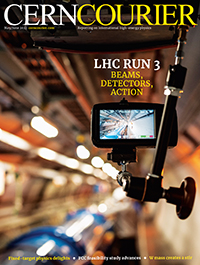 May/Jun 2022As the LHC beams prepare to set new records in brightness and energy, the Courier takes an in-depth look at the Run 3 physics prospects in searches, precision measurements, flavour and heavy-ion physics. Together with a diverse fixed-target programme, the LHC experiments are forging new research directions, while recent developments advance the feasibility study for a possible Future Circular Collider. Also in the issue: a massive surprise from CDF, intriguing results at Moriond, luminosity versus energy, the CERN Neutrino Platform, International Linear Collider, and much more.The Pandemic of Argumentation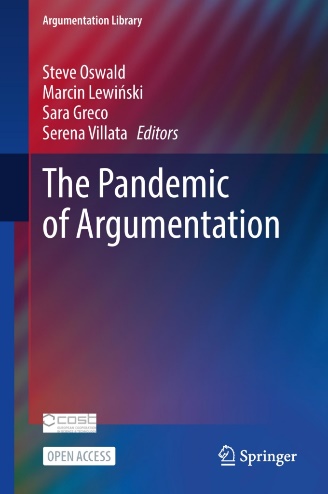 The Pandemic of Argumentation is a the first collective volume on virality of argumentation in pandemic times. It offers state-of-the art accounts of the challenges of public communication and public deliberation during crisis. It is published by COST Action CA17132 – European network for Argumentation and Public PoLicY analysis (APPLY) and thanks to the golden Open Access fees covered by the Action, this book is available Open Access. DownloadGreening: a governance, funding and efficiency perspectiveLuisa Bunescu, Thomas EstermannGiven their education, research and societal missions, universities are important actors in the transition towards carbon neutrality, sustainable societies and economies. They are well placed to play a key role in achieving the objectives of the UN SDGs, the Agenda 2030 and the European Green Deal.This EUA policy input focuses on four areas through which sustainability and greening can be addressed at higher education institutions: funding, efficiency and effectiveness, procurement, governance and leadership. It analyses the role that national financing models and European initiatives such as NextGenerationEU can play, how green procurement can be a game changer, which efficiency measures can also benefit the green agenda and how leadership and leadership development can be instrumental in driving implementation.This publication builds on EUA’s 2021 survey on greening in European higher education institutions, which collected evidence on the diverse activities and approaches to greening. The survey data is analysed in connection with findings of several other EUA work such as the Public Funding Observatory, the DEFINE project, the procurement study and  the recent NEWLEAD report on institutional transformation and leadership development.DownloadBiochimica et Biophysica Acta (BBA)- Gene Regulatory Mechanisms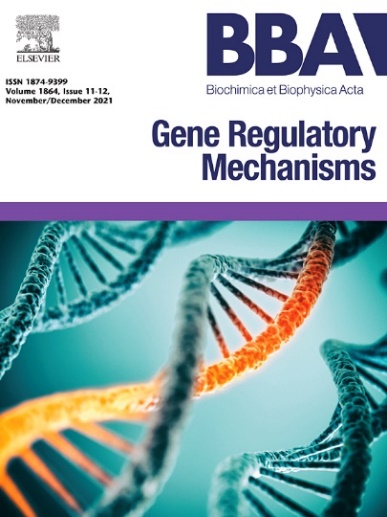 The construction and maintenance of a high quality and interoperable knowledge commons that covers the area of gene regulation information involves key players in the field of bio-curation, database management and computational biology who collaborated with knowledge commons users under aegis of the GREEKC COST Action. This special issue of BBA-Gene Regulatory Mechanisms reports on progress in the following areas; ontologies and controlled vocabularies, the development of curation guidelines and standards, identify literature content by text mining and storing and sharing of the gene expression regulation knowledge commons.DownloadEUA publication: A closer look at Open Access to research publications in European universities This report specifically presents the findings on Open Access from EUA’s 2020-2021 Open Science Survey.How do universities monitor Open Access activities? How are universities preparing for the implementation of Plan S, which will apply to all Horizon Europe funding recipients? What major steps have universities recently taken to further the implementation of Open Access?This follow-up to the 2020-21 EUA Open Science Survey addresses these and other questions, providing further insight into universities’ Open Access experiences. DownloadInstitutional transformation and leadership development at universities. A mapping exerciseDownload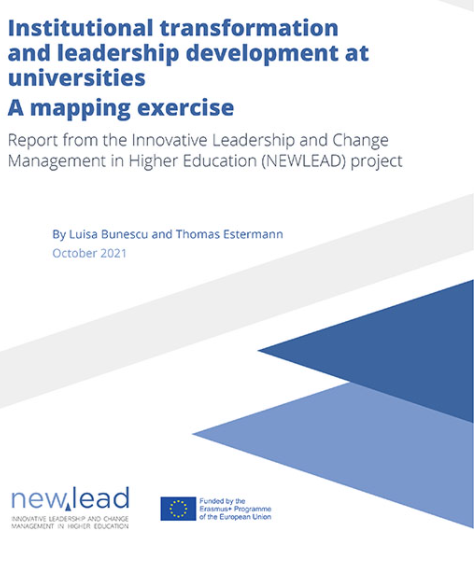 Report from the Innovative Leadership and Change Management in Higher Education project (NEWLEAD)Luisa Bunescu, Thomas EstermannGiven the rapid and intense change taking place in our societies and, invariably, at our universities, institutional leadership has become a game-changer in the capacity to adapt. This is even more so since the Covid-19 pandemic began. Nevertheless, when it comes to leadership development and institutional transformation in higher education, there is not much evidence on the institutional and system-level approaches in Europe.This report, produced under the EU-funded NEWLEAD project, aims to provide a comprehensive picture on leadership development and institutional transformation in higher education systems across Europe. It is based on a survey of higher education leaders, which resulted in more than 200 valid responses from 27 different systems, and one addressed to EUA national university associations, with 21 valid responses. The report also intends to contribute to a meaningful conversation on the importance of capacity-building for higher education leaders as an enabler to support the post-pandemic institutional adaptation and transformation.IAU Horizons IAU Horizons issue, vol. 27, no. 1, 2022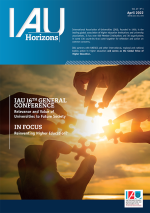 The latest issue of IAU Horizons contains an in-depth look at the theme of the IAU 16th General Conference, ’Relevance and Value of Universities to Future Society’ and the elections for the IAU Administrative Board 2022-2026. Additional topics cover IAU strategic priorities on internationalization, HESD and digital transformation.The In Focus section features a rich selection of papers on the overarching WHEC2022 theme — ’Reinventing Higher Education for a Sustainable Future’. It will take you on a journey from East to West, from South to North, demonstrating the multiplicity and specificity of the contexts in which we are operating, and illustrating similarities in the challenges confronting us and in the opportunities we are leveraging.DownloadNextGenerationEU: What do National Recovery and Resilience Plans hold for universities?Enora Bennetot Pruvot, Thomas Estermann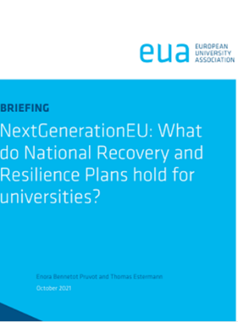 Universities have much to say and deliver in the policy areas set forth in NextGenerationEU. They have a role to play in facilitating the green and digital transitions, in contributing towards smart and inclusive growth, and they are leading actors in educating, upskilling and reskilling populations.But where do real opportunities lie for universities to contribute towards the objectives of the national recovery plans? What type of support can they expect, for which activities? This EUA briefing answers these questions with the aim to enhance awareness among higher education institutions. It also highlights and shares examples illustrating the diversity of options available to universities, underlines potential complementarities with other funding schemes, and contributes to the plans’ transparent implementation at the national level by formulating key messages to universities and policy makers. DownloadUniversities as key drivers of sustainable innovation ecosystemsResults of the EUA survey on universities and innovationKamila Kozirog, Sergiu-Matei Lucaci, Stephane BerghmansThis report provides in-depth analysis of the results of the first-ever Europe-wide survey on universities and innovation.Designed to gather evidence about the state of innovation at European universities, the EUA survey took stock of how these institutions pursue their third mission and help deliver the sustainable and digital transitions. As such, it continues EUA’s long-standing work showcasing universities’ key contributions to innovation ecosystems, in a context of multiplying societal challenges and the increasing relevance of knowledge to devising new solutions.The report also provides examples of innovation good practice at universities that can serve as a source of inspiration for policy makers, funding agencies and universities themselves. It concludes with a number of recommendations stemming from the key findings. These are meant to help ensure that the university sector’s innovation ambitions can be achieved.DownloadAllocating core public funding to universities in Europe: state of play & principlesEnora Bennetot Pruvot, Thomas EstermannThe turbulent economic context of the last decade has been conducive of reforms seeking to enhance efficiency and steering of universities’ use of public funds. In this publication, EUA revisits the question of public funding to universities, taking stock of the evolution since 2015.The present analysis focuses on the main mechanisms used to determine the block grants received by universities, including the types of indicators used by public authorities currently or in the upcoming planned reforms.The report reveals that most European countries use several instruments in allocating their block grant funding, combining the use of funding formulas with performance contracts/target-setting and maintaining a share of historical allocation. However, the financial relevance of these different instruments differs significantly.Constant activity around funding models in the past years, discussions focused on funding mechanisms and tools rather than objectives, and recurring questions around the “ideal” funding model all make it necessary to lay out basic principles for the design of sound funding models.DownloadНаучна областБюджет за двата етапа на проекта, лв.Процент от общия бюджетБиологически науки2 576 00011.2Математически науки и информатика1 380 0006.0Медицински науки2 645 00011.5Науки за земята1 426 0006.2Обществени науки2 507 00010.9Селскостопански науки2 553 00011.1Технически науки3 979 00017.3Физически науки1 863 0008.1Химически науки2 001 0008.7Хуманитарни науки2 070 0009.0